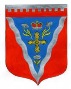 Совет депутатовмуниципального образования Ромашкинское сельское поселениемуниципального образования Приозерский муниципальный район Ленинградской областиР Е Ш Е Н И Еот    05  декабря   2019 года									№ 18«Об отмене Решения Совета депутатов муниципального образования Ромашкинское сельское поселение муниципального образования Приозерский муниципальный район Ленинградской области от 27.11.2013 года № 177  «Об определении границ прилегающих территорий к организациям и (или) объектам, на которых не допускается розничная продажа алкогольной продукции, на территории муниципального образования Ромашкинское сельское поселение муниципального образования Приозерский муниципальный район Ленинградской области»В соответствии с пунктом 8  статьи 16 Федерального закона № 171-ФЗ от 22.11.1995  года «О государственном регулировании производства и оборота этилового спирта,  алкогольной и спиртосодержащей продукции и об ограничении потребления (распития) алкогольной продукции», Федеральным законом от 06.10.2003 г. № 131-ФЗ «Об общих принципах организации местного самоуправления в Российской Федерации», в связи с утверждением постановления администрации муниципального образования Приозерский муниципальный район Ленинградской области от    27   декабря   2018   года   №   4242 «Об определении границ прилегающих к некоторым организациям и (или) объектам территорий, на которых не допускается розничная продажа алкогольной продукции и розничная продажа алкогольной продукции при оказании услуг общественного питания, на территории муниципального образования Приозерский  муниципальный район Ленинградской области», на основании Устава муниципального образования Ромашкинское сельское поселение муниципального образования Приозерский муниципальный район Ленинградской области, Совет депутатов муниципального образования Ромашкинское сельское поселение муниципального образования  Приозерский муниципальный район Ленинградской области РЕШИЛ:1. Отменить решение Совета депутатов муниципального образования Ромашкинское сельское поселение муниципального образования Приозерский муниципальный район Ленинградской области от   27   ноября   2013   года   №   177  «Об определении границ прилегающих территорий к организациям и (или) объектам, на которых не допускается розничная продажа алкогольной продукции, на территории муниципального образования Ромашкинское сельское поселение муниципального образования Приозерский муниципальный район Ленинградской области; 2. Настоящее решение вступает в силу с момента его официального опубликования, подлежит официальному опубликованию в газете «Приозерские ведомости» и на официальном сайте муниципального образования Ромашкинское сельское поселение www.ромашкинское.рф; 3.    Контроль за исполнением настоящего решения оставляю за собой. Глава муниципального образования                                                    Ю. М. КенкадзеРазослано: дело-2, прокуратура-1, торговый отдел-1, СМИ-1.                                                                                                                                                                                                                                                                                                                                                                                                                                                                                                                                        